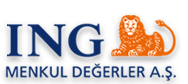 ING Menkul Değerler A.Ş. (“Şirket”)BAŞVURU FORMUVeri Sahibinin iletişim bilgileri:Lütfen veri sahibinin Şirket ile olan ilişkinizi belirtiniz. (Müşteri, eski çalışan, üçüncü taraf firma çalışanı gibi)Hizmeti alanlar doldurulacaktırÇalışan ise doldurulacaktırA.	Lütfen Kişisel Verilerin Korunması Kanunu kapsamındaki talebinizi detaylı olarak belirtiniz:……………………………………….……………………………….……………………………….…….......................................... ………………………….……………………………………………………….……………………………….……………………………….…..…………………………….…………………………………………..…………….……………………………….…………………………….AçıklamaBu formu doldurarak, imzalı bir örneğiniReşit Paşa Mahallesi Eski Büyükdere Cad. No:8 Kat:10 34467 Sarıyer/İSTANBUL adresine kimlik teyidinizin yapılması sağlanarak bizzat; veya Güvenli elektronik veya mobil imzanız ile ingmenkul@ingmenkul.com.tr adresine veya Kimlik teyidinizin yapılması sağlanarak, Kanun ve ilgili mevzuatta belirtilen diğer usuller iletarafımıza iletebilirsiniz.Doldurmuş olduğunuz işbu başvuru formu, ING Menkul Değerler A.Ş. ile olan ilişkinizi tespit ederek, varsa, ING Menkul Değerler A.Ş.  tarafından işlenen kişisel verilerinizi eksiksiz ve isabetli olarak ilgili başvurunuza doğru ve kanuni süresi içerisinde cevap verilebilmesi için tanzim edilmiştir. Hukuka aykırı ve haksız bir şekilde veri paylaşımından kaynaklanabilecek hukuki risklerin bertaraf edilmesi ve özellikle kişisel verilerinizin güvenliğinin sağlanması amacıyla, kimlik ve yetki tespiti için ING Menkul Değerler A.Ş.  ek evrak ve malumat (Nüfus cüzdanı veya sürücü belgesi sureti vb.) talep etme hakkını saklı tutar. Adrese / e-posta gönderilmesi sırasında çıkacak sorunlardan ING Menkul Değerler A.Ş.  sorumlu değildir.  Form kapsamında iletmekte olduğunuz taleplerinize ilişkin bilgilerin doğru ve güncel olmaması ya da yetkisiz bir başvuru yapılması halinde ING Menkul Değerler A.Ş., söz konusu yanlış bilgi ya da yetkisiz başvuru kaynaklı taleplerden dolayı mesuliyet kabul etmemektedir.Başvuru Tarihi :                                                                          Başvuran Adı Soyadıİmza------------------------------------------------------------------------------------------------------------------------------------Başvurunun Alındığı Tarih:                                                      Başvuruyu Alan Adı Soyadıİmzaİsim: Soy isim:TC Kimlik Numarası:Telefon Numarası:E-postaAdres:Adres:Adres:  Müşteriyim Eski Müşteriyim Diğer: …………………..Hizmet Alınan Birimler:….………………………………………………………..…………………………………….………….………………………………………………………..…………………………………….……………...…Hizmet Alınan Birimler:….………………………………………………………..…………………………………….………….………………………………………………………..…………………………………….……………...… Mevcut Çalışanıyım  Eski Çalışanım Çalıştığım Yıllar : ………………  Diğer: ……………………………………………… İş Başvurusu / Özgeçmiş Paylaşımı Yaptım Tarih : ………  Üçüncü Kişi Firma Çalışanıyım Lütfen çalıştığınız firma ve pozisyon bilgisini belirtiniz ………………………………………………………